Year: Year 4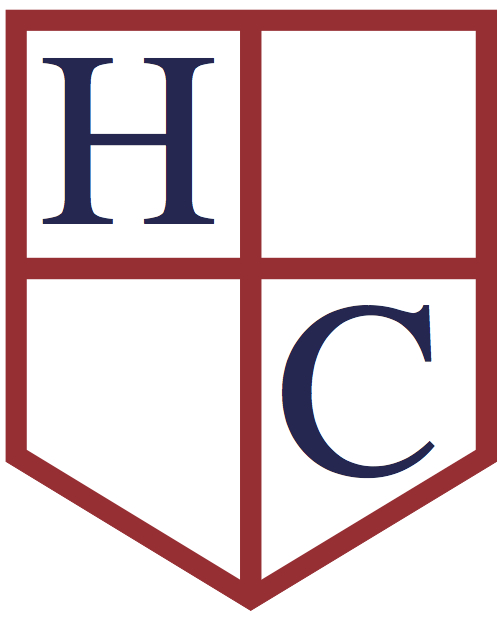 Week beginning: 30.3.20Work to be undertaken at home over the course of this week.  Each day will consist of one English activity, one Maths activity and other tasks that should be completed during the week. Amazing Year 4, Thank you for keeping in touch and letting me know how you get on with your work. Try to complete what you can, but do not worry if you cannot complete all the work that I set up. Remember to play too- but not just online with your friends- but with your family.This week we will focus on: revisiting place value in Maths, revising the spellings of some homophones, completing reading comprehension, creating a comic strip and turning it into speech in English, further reflecting on the Easter story in RE and investigating evaporation in Science.If you finished all your work, you could always go onto Purple Mash, where I will be setting up some weekly challenge tasks. To make it easier, I linked all the Resources to One Drive documents. If you have One Drive installed on your device, you only need to CTRL+ CLICK on the underlined link and the attachment will open.Continue reading your books and complete activities from your Reading Journal Activities Sheet.Bear in mind that now, ‘Audible’ for children is available for free and does not need a registration or subscription. Hence you can listen to your favourite stories on: https://stories.audible.com/start-listenKeep in touch my lovelies and sent photos of your work to lighten up my days.I really miss teaching you and I hope you look after yourself and your family.Good luck!Miss StojekMondayMathsRead and complete p.11-13 from Maths No Problem TextbookComplete Worksheet 4, p.5-6 from Maths No Problem Workbook.Challenge: Complete activities ‘Challenge H,T, O's MondayPlease write down the answers in your green exercise book.MondayEnglishLook at the ‘Homophones LookSayCoverWriteCheck’ activity. Can you find the definition of each word in a dictionary? (you can use online dictionary: https://www.dictionary.com/ ) Make sure you know the meaning of each word. Fill in the table and practise the spellings. Make a wordsearch or crosswords, using the spellings from the homophones sheet.Once you confident enough, you can ask your adult/older sibling to carry out the dictation for you (Check: ‘Homophones Dictation’) This can be completed any day this week. Take your time and make sure you practised your spellings.MondayPhysical ActivityRotate your arms forwards and backwards for 1 minute, while standing.Can you rotate your arms, while jumping on a spot for 2 minutes?Make sure you use both forward and backward rotation. Complete breathing exercise- ‘Pharaoh’- to cool down.TuesdayMathsRead and complete p.14-15 from Maths No Problem TextbookComplete Worksheet 5, p.7 from Maths No Problem Workbook.Challenge: Complete activities ‘Challenge H,T, O's Tuesday’Please write down the answers in your green exercise book.TuesdayEnglishRead the text from ‘Reading Comprehension Tuesday’. Answer questions from Section A and B in your green exercise book.Read Arthur and the Golden Rope p.20-21. Look at the illustration on page 21. What the characters think about Arthur? How do you think it makes him feel? Redraw this scene. In the speech bubbles, write your own version of the responses of the townsfolk. Make sure you include each character’s opinion on the success of Arthur’s quest. You can also include Arthur’s response in speech bubbles or his reflections in thought bubbles.TuesdayPhysical Activity Step to the side, stretch the inside of your legs, repeat with the other leg. Step forward, bend your knee, step backward, doing the same. Can you keep your knee at 90 degrees angle? Each time you do it, count to 10 and try to hold the balance.Can you put all 4 in a sequence? Complete breathing exercise- ‘Pharaoh’- to cool down.Wednesday MathsChant the times tables you are learning this week. Can you draw a 1-144 square? (check my model: 1-144 Square) Choose 3 different times tables. Colour in the product of each timetable using 3 different colours. E.g. If you were practising 7, 8 and 9-times tables, colour in all 7-times tables in blue, 8-times tables in red and 9-times tables in green.Choose one of the times tables and write a times tables rap to help you to remember it.Complete the times tables test. This week you have 50 sums. How many questions can you get right in 6 minutes? Wednesday EnglishRead the text from ‘Reading Comprehension Wednesday’. Answer questions from Section C and D in your green exercise book.Complete ‘Adverbs in Sentences Wednesday’ in your green exercise book.Wednesday Physical Activity Jump and twist on the spot while reciting your times tables. How long can you do it without stopping? Can you repeat it and try to beat your personal best? Complete breathing exercise- ‘Pharaoh’- to cool down.ThursdayMathsRead and complete p.16-18 from Maths No Problem TextbookComplete Worksheet 6, p.8 from Maths No Problem Workbook.Challenge: Complete activities ‘Challenge H,T,O's Thursday’Please write down the answers in your green exercise book.ThursdayEnglishGo back to your illustration (p.21 Arthur and the Golden Rope) which you created on Tuesday. Turn your comic strip into a paragraph. Remember to introduce the scene, using adverbials and -ing sentence openers. You also need to use speech marks, every time someone speaks. Don’t forget that word ‘SAID’ is banned. Replace it with synonyms.ThursdayPhysical Activity Kick up your right and then your left leg. Can you touch your foot? Now add some squats. Repeat. 20 kick ups (10 with your right and 10 with your left leg) and 10 squats. How many of these can you do in a minute? Try again and try to beat your personal best.Complete breathing exercise- ‘Pharaoh’- to cool down.FridayMathsComplete ‘Cereals’ investigation.FridayEnglishRead the text from ‘Reading Comprehension Friday’. Answer questions from ‘Challenge Activity’ Section A-D in your green exercise book.Edit your paragraph from yesterday (Arthur and the Golden Rope). Did you use speech marks every time someone speaks? Have you used noun phrases and started sentences with fronted adverbials? Did you use past tense? Did you use synonyms for ‘SAID’?FridayPhysical Activity Squat and make your right elbow go down towards your left knee. Do the same with your left elbow and a right knee. Do it without stopping for 30 seconds. Then rest for 10 seconds and repeat again. How many repetitions can you complete? Now do a squat, but this time lift up your right knee towards your left elbow and your left knee towards your right elbow.Complete breathing exercise- ‘Pharaoh’- to cool down.RE:    Reflect: Did you know that you can come to Jesus openly and honestly in prayer and share all your questions, hopes and fears? Did you know that Jesus is at work in every moment of your live? Write a prayer, where you share your questions, your hopes and your fears to Jesus.Think of the events of the Holy Week. What happened each day? Look at my Holy Week Table. Make a Holy Week diary as you learn what happens each day. You can describe what happens (using any genre you like-poem, song, letter, prayer, diary entry etc.) you can create a role-play and record it, you can make freeze-frames of each day and take a photo or you can draw it. It’s up to you.Foundation Subjects:Read information about Evaporation and Condensation. Hold a wet finger up in the air. What do you see and feel? Your finger dries as water evaporates. A liquid can only evaporate if it takes heat from somewhere. The water takes heat from your finger.Set up an evaporation experiment (best to set it up at the beginning of the week to observe the results over a few days)Equipment:2 cups of the same side- can be a recycled yogurt pot or any type of container, the size doesn’t matter as far as both are the sameabout a half of a glass of water- it does not matter how big your glass is, as far as you use the same amount of water for both cupsMethod:Pour the same amount of water into two plastic cups/containers- Cup 1 and Cup 2Place Cup 1 somewhere in your house, where the temperature is likely to be lower e.g. a bookshelf -ask your adult to help you, if neededPlace Cup 2 somewhere in your house, where the temperature is likely to be higher- window sill, close to a radiator.Check both cups at least twice a day and observe the amount of water in the cups. What could you use to measure it?Answer these questions:What is your prediction? Water from which cup is going to evaporate quickest? Why?How are you going to make sure your test is fair?Record your findings over a few days in a table (you can design your own table or check my example: Evaporation. Table of Results)Challenge: Could you represent your findings using a bar chart or a line graph? You can draw one or use Purple Mash to represent it. (Home/Tools/2Graph)